Curriculum Vita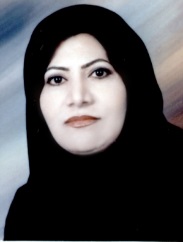 Personal Background:Family Name: Heidari                                                       First Name: ZahraTitle: Prof.                                                                         Date of Birth: Des/01/1965Place of Birth:  Zahedan, Sistan & Baluchestan              Nationality: IranianMarital Status: Married                                                   Gender: FemaleWork Address:                                            Zahedan University of Medical Sciences (ZAUMS), Histology Department, Research Center for infectious Diseases & Tropical Medicine, School of Medicine, Zahedan University of Medical Sciences, Zahedan, Iran, Tel & Fax: 0098 5433295738, Email: histology_iri@yahoo.com	Educational and Professional Background:From 2009:                 Professor of histology and embryology ZAUMS, Zahedan, Iran.From 2014                  Chief Editor of “Gene, Cell and Tissue”Published Articles in the past 5 years:1) Zahra Heidari, Hamidreza Mahmoudzadeh-Sagheb, Asiyeh Hakimi, Bita Moudi. Evaluation of immunohistochemical expression of survivin and its correlation with -31G/C gene polymorphism in colorectal cancer. Med Mol Morphol. 2019: 52 (2):82-89. 2) Bita Moudi, Zahra Heidari*, Hamidreza Mahmoudzadeh-Sagheb. Polymorphisms of BIRC5 Gene is Associated with Chronic HBV Infection in Iranian Population. Ind J Clin Biochem 2020; 35 (2): 158-168.3) Maryam Sarbishegi, Hamidreza Mahmoudzadeh-Sagheb, Zahra Heidari, Farzaneh Baharvand. The Protective Effect of Celecoxib on CA1 Hippocampal Neurons and Oxidative Stress in a Rat Model of Parkinson’s Disease.  Acta Med Iran 2019; 57(2):94-102.  4) Panahi M, Heidari Z, Mahmoudzadeh-Sagheb H, Jahantigh M, Sheibak N. Immunohistochemical evaluation of P53 and Ki67 in biopsy samples of gastritis and gastric cancer patients. Clin Cancer Investig J 2019; 8(1): 21-7.5( Heidari Z, Bita Moudi, Mahmoudzadeh-Sagheb H. Immunomodulatory factors gene polymorphisms in chronic periodontitis: an overview. BMC Oral Health (2019); 19: 29.6) Bita Moudi, Zahra Heidari, Hamidreza Mahmoudzadeh-Sagheb. Meta-analysis and systematic review of prognostic significance of Glypican-3 in patients with hepatitis B-related hepatocellular carcinoma. VirusDis. 2019; 30 (2): 193-200.7) Bita Moudi, Hamidreza Mahmoudzadeh *, Zahra Heidari. Expression of Maspin in HBV-Related Hepatocellular Carcinoma. Clin Cancer Investig J 2019; 8(1):1-6.8) Bita Moudi, Zahra Heidari*.Organic Cation Transporter 3 (Oct3), a Potential Suppressor for Hepatocellular Carcinoma. Gene, Cell and Tissue. 2019; 6(1): e91387.9) Bita Moudi, Zahra Heidari, Hamidreza Mahmoudzadeh-Sagheb. The Study of Menin Expression as a Diagnostic Factor in HBV-Related Hepatocellular Carcinoma. Archives of Clinical Infectious Diseases. Arch Clin Infect Dis. 2019 December; 14(6):e88188.10)Fatemeh Zakizadeh, Hamidreza Mahmoudzadeh-Sagheb, Azam Asemi-Rad, Marzieh Ghasemi, Bita Moudi, Nadia Sheibak, Zahra Asadikalameh, Zahra Heidari*. Upregulation of elafin expression in the fallopian tube of ectopic tubal pregnancies compared to the normal tubes. Journal of Reproductive Immunology 141 (2020) 103136. 11) Zahra Heidari, Hamidreza Mahmoudzadeh-Sagheb*, Ali Moghtaderi, Negar Ramazanpour, Enam Alhagh Charkhat Gorgich. Structural changes in the brain of patients with relapsing-remitting multiple sclerosis compared to controls: a MRI-based stereological study. Irish Journal of Medical Science (1971 - ). 2020; 189:1421–142712) Zahra Heidari, Bita Moudi, Hamidreza Mahmoudzadeh-Sagheb. Interferon gamma gene polymorphisms and chronic hepatitis B infections in Iranian population. Turk J Gastroenterol 2020; 31(7): 515-21. 13) Bita Moudi, Zahra Heidari*, Hamidreza Mahmoudzadeh-Sagheb. Hepatocyte paraffin 1 and arginase-1 are effective panel of markers in HBV-related HCC diagnosis in fine-needle aspiration specimens. BMC Research Notes. 2020; 13: 388. 14) Somayeh Jahani, Zahra Heidari* Mehdi Azami, Bita Moudi. Comparison of anti-cancer effects of hydroalcholic extracts of Camellia Sinensis and Lepidium Sativum L on HeLa cell line.  Int J cancer Management. 2020 November; 13(11):e98913.15) Nadia Sheibak, Hamidreza Mahmoudzadeh-Sagheb, Bita Moudi, Zahra Heidari*. Elevated immunoexpression of interferon-gamma in placenta tissue samples from pregnancies complicated with preeclampsia compared to the placenta previa. Pregnancy Hypertension: An International Journal of Women’s Cardiovascular Health. 2020: 22: 175-180. 16) Zahra Heidari, Hamidreza Mahmoudzadeh-sagheb*, Maryam Sarbishegi, Enam Alhagh Charkhat Gorgich. Withania coagulans extract attenuates oxidative stress-mediated apoptosis of cerebellar purkinje neurons after ischemia/reperfusion injury. Metabolic Brain Disease, 36(7), pp. 1699-1708.17) Moudi, B., Heidari, Z., Asemi-Rad, A., Mahmoudzadeh-sagheb, H., Nadia Sheibak, Ghasemi, M., Eslami, S. Cannabinoid receptor type-1 and its correlation with CB1 gene polymorphism-1359G/A in ectopic pregnancy compared to the control group. Journal of Obstetrics and Gynaecology Research, 47(4), pp. 1256-1264.18) Heidari, Z., Moudi, B. & Mahmoudzadeh-Sagheb, H. Expression Patterns of p53 and Ki-67 in HBV-Related Hepatocellular Carcinoma: A Quantitative Real-Time PCR and Immunohistochemical Study. Mol Biol 55, 338–345 (2021). 19) Zahra Heidari1, Hamidreza Mahmoudzadeh-Sagheb *1, Mansour Shakiba2, Enam Alhagh Charkhat Gorgich. Brain Structural Changes in Schizophrenia Patients Compared to the Control: A MRI-Based Cavalieri’s Method. Basic and clinical neuroscience. 2023: 14(3); 355-64. https://doi.org/ 10.32598/bcn.2021.3481.1 20) Heidari, Z., Moudi, B., Sheibak, N., Asemi-Rad, A.,Kheikha , Mahmoudzadeh-Sagheb, H., Ghasemi, M. Interleukin 22 Expression during the Implantation Window in the Endometrium of Women with Unexplained Recurrent Pregnancy Loss and Unexplained Infertility Compared to Healthy Parturient Individuals. Journal of Interferon and Cytokine Research, 2021; 41(12): 461-468.21) Nadia Sheibak, Zahra Heidari, Hamidreza Mahmoudzadeh-Sagheb*, Mahdieh Narouei. Reduced volumetric parameters of the placenta and extravillous trophoblastic cells in complicated pregnancies may lead to intrauterine growth restriction and small for gestational age birth. Journal of Obstetrics and Gynaecology Research 2022; 48 (6): 1355-63. 22) Sheibak, N., Heidari, Z., Mahmoudzadeh-Sagheb*, H. Immunoexpression of interferon-gamma in the interdental gingiva of chronic periodontitis patients with interferon-gamma (+874A/T) rs62559044 polymorphism. Journal of Oral Biology and Craniofacial Research, 2022: 12(5), pp. 727-732.23) Heidari, Z., Asemi-Rad, A., Moudi, B., Mahmoudzadeh-Sagheb, H. mRNA expression and epigenetic-based role of chromodomain helicase DNA-binding 5 in hepatocellular carcinoma. 
Journal of International Medical Research, 2022; 50(7): 1-10.24) Naeimi, N., Mohseni Kouchesfehani, H., Heidari, Z., Mahmoudzadeh-Sagheb, H., Movahed, S. CHD5 gene (rs9434741) might be a genetic risk factor for infertility in non-obstructive azoospermia and severe oligozoospermia. Andrologia, 2022; E14590.25) Moudi B, Mohades MR, Mahmoudzadeh-Sagheb H, Heidari Z. Immunohistochemical expression of CB1 receptors in the liver of patients with HBV related-HCC. Arab J Gastroenterol. 2022 Nov 12:S1687-1979(22)00080-6. doi: 10.1016/j.ajg.2022.10.002.26) Amerian SH, Salarzaei AH, Heidari Z. A Review on the time of insoulment in the fetus based on the books and tradition in order to use the science of embryology. Medical Law Journal. 2022; 16 (57): e63.27) Ezazi Bojnordi, T., Hantoushzadeh, S., Sabzevari, M., Heidari, Z. (2021).  A case–control study to predict the risk of gestational diabetes mellitus by initial fasting blood sugar or past gestational history. International Journal of Reproductive BioMedicine (IJRM): Volume 19, Issue No. 4 / Pages 381–390.28) Akbari, S., Saberi, E.A., Fakour, S.R., Heidari, Z. Immediate to short-term inflammatory response to biomaterial implanted in calvarium of mice. Europian Journal of Translational Myology. 2023: 33(1):10785.29) Heidari, Z., Asemi-Rad, A., Moudi, B., Mahmoudzadeh-Sagheb, H. Association between the organic cation transporter 3 methylation and hepatocellular carcinoma. Indian. Indian Journal of Biochemistry and Biophysics. 2023; 60(3): 224-230.30) Moudi, B., Asemi-Rad, A., Sheibak, N., Heidari, Z., Mahmoudzadeh-Sagheb, H. The possible impact of DNA-binding chromodomain-helicase 5 polymorphisms on male infertility: A case-control study. Journal of Obstetrics and Gynaecology Research, 2023; 49(4): 1214-1221.31) Azam Asemi-Rad, Zahra Heidari, Hamidreza Mahmoudzadeh-Sagheb, Yousef Mehdipour, Bita Moudi, Nadia Sheibak, Saeid Ebrahimi. Prevalence of Congenital Anomalies and Related Factors in Livebirths in Zahedan, Southeast of Iran:  During 2009-2019. International Journal of Reproductive Biomedicine. 2023; 21 (8): 647-656.